Lakeside Presbyterian Preschool is very excited to be celebrating our 55th  year serving our community.  The 2022-23 school year is right around the corner and we are gearing up for our in person open house. At this time you can meet your child's teacher, visit the classroom and receive information regarding your child's individual class.OPEN HOUSEMonday -August 29  - 6-7:30 2 and 3 year old classes MWFMonday through Friday 4 Year Olds 9-1                          Tuesday -  August 30 from 6-7:30 – All  T/Th —2 and 3 year old classesWednesday - August 31 from 6-7:30 – All MWF 4 year old ClassesThursday - September 1 from 6-7:30 All Tuesday/Thursday 4 Year Old ClassesMonday through Friday 9-12 4 Year Old ClassYour child’s teacher will be contacting to set up your open house time.PROCAREAs in the past the school uses Procare as a means of communication both from the school and your child’s teacher.  All invoices, event information and school newsletters and updates will be only through Procare.  An invitation will be sent out to join please download the app, In order to access Procare.  I will be sending out an invitation to join Procare via email. Please join as soon as possible so that we can create your account.FORMS AND INFORMATIONIf you haven’t completed the registration forms please complete the attached forms and return them to school as soon as possible. You may include your $50 per child supply fee with forms or pay at open house. A drop box will be in the preschool downstairs entry way from 10:00 — 12:00 starting July 20 through July 29. We will be offering before and after school care each day as we as in the past. We open at 8:00 and your child can stay until 1:00. The cost is still $5.00 for before school care and $5.00 for after school care.FIRST MONTH’S TUITION DUETo hold your child's spot at Lakeside, your first tuition payment must be received by August 2. This is your September tuition so your next payment will not be due until October 1. You have two payment options: mailing a check made payable to Lakeside Preschool, 2690 Dixie Highway, Lakeside Park, Ky 41017 or using Procare and paying by credit card or automatic payment.  After September you will receive an invoice from Procare for tuition.  PROCARE/TUITION PAYMENTSLook for invitation from "Procare" to create an account. Everyone needs to create an account as this will be our form of communication.  If you have an account currently from last year please update any information.You mav use Procare to pay tuition by credit card for an additional $5.00 per month or using automatic payment from your bank.Payments may still be made by check or cash at the school.  You may send them in each month with your child.In the event your plans have changed and your child will not be attending Lakeside this fall or if you have any questions regarding payments please let me know as soon as possible by emailing the preschool at preschool@lakesidechurch.org or kevinmsheehan@aol.com.   We are so excited to start a new year with all of our events and seeing parents again in the school. If you have any questions regarding any of the above information please let me know.Looking forward to a great new year.CindyTUITION AMOUNTS AND ALSO THE FIRST DAY OF SCHOOLTHE FIRST PAYMENT IS DUE BY AUGUST 2 IN ORDER TO HOLD YOUR CHILD'S SPOT. PLEASE MAKE SURE THAT YOU LOOK FOR THE EMAIL FROM PROCARE TO CREATE AN ACCOUNT. IF YOU WANT TO PAY BY CREDIT CARD OR DIRECT PAYMENT THIS WILL ALLOW YOU TO DO SO. YOU MAY, HOWEVER, SEND IN A CHECK.CLASSTUITIONFIRST DAY OF SCHOOL2 YEAR OLDS MWF$205.00 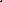 SEPTEMBER 7- WEDNESDAY3 AND 4 YEAR OLDS MWF (9-12)$175.00SEPTEMBER 7 - WEDNESDAY3 AND 4 YEAR OLDS MWF (9-1)$205.00SEPTEMBER 7 - WEDNESDAY2 YEAR OLDS T/TH$155.00SEPTEMBER 6- TUESDAY3 AND 4 YEAR OLDS T/TH (9-12)$155.00SEPTEMBER 6 - TUESDAY4 YEAR OLD T/TH (9-1)$165.00SEPTEMBER 6 - TUESDAY4 YEAR OLDS MONDAY-FRIDAY 9-1$250.00SEPTEMBER 6 -TUESDAY4 YEAR OLDS MONDAY-FRIDAY 9-12$230.00SEPTEMBER 6 - TUESDAY